喜迎2016年莱麦丹月ترحيب بشهر رمضان في عام 2016م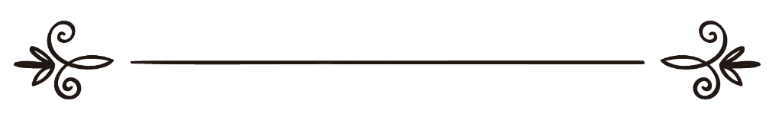 [باللغة الصينية Chinese    中文   ]金彪 阿訇编审: 伊斯兰之家中文小组مراجعة: قسم اللغة الصينية بموقع دار الإسلام喜迎2016年莱麦丹月亲爱的穆斯林同胞们：伊历1437年莱麦丹月——这位尊贵的客人如期而至，正如穆圣（祈主福安）所说：“莱麦丹月前十天是真主的慈爱；中十天是真主的饶恕；后十天是从火狱上的赦免。”又说：“假设人们知道莱麦丹月包含的今后两世的福利，所有人都会希望一年十二个月，月月都是莱麦丹。”我们从网络上了解到，许多伊斯兰国家将今天定为斋月第一天。莱麦丹贵月来临之际，让我们共同学习：“莱麦丹月中，开始颁降《古兰》……”（2 : 185）这节经文。一年十二个月，莱麦丹月是一年中最贵重的月份，因为经文中“莱麦丹”前有“月份（شهر）”一词，而表达其余十一个月份的词前一般不用“月份（شهر）”一词。对此，学者们有诸多解释，我们在此仅例举二条：一、强调莱麦丹月之尊贵；我们为了表示对某人的尊敬，一般不会直呼其名，而是加以称呼以示尊敬，如称呼男性为先生、女性为女士等。同样，为了表示对莱麦丹的尊敬，称为“莱麦丹月”。二、莱麦丹是真主的尊名之一；众所周知，穆圣（祈主福安）在圣训中教导我们：真主有九十九个尊名。除此之外，真主的尊名数目还有多种说法，其中就有“莱麦丹”是真主的尊名之一的说法。将这一月份用真主的尊名称呼，足见莱麦丹月之高贵。“依真主的判断，月数确是十二个月，真主创造天地之日，已记录在天经中……”（忏悔章：36）世界上的民族很多，历法也不少，如公历、农历、伊历、藏历等，但相同的一点是这些历法的月份数都出奇的一致，皆是一年十二个月。“依真主的判断，月数确是十二个月”。一年十二个月是真主所制定的，而非人的创造。仅这一点就足以说明人类是真主的被造物，“众人啊！你们当敬畏你们的主，他从一个人创造你们，他把那个人的配偶造成与他同类的，并且从他们俩创造许多男人和女人。”（4:1）“众人啊！（无论你们情愿与否，真主是你们的主宰）你们当敬畏你们的主，他从一个人（阿丹）创造你们。”这节经文说明人类同宗同源，真主是人类共同的主宰，阿丹（亚当）是人类共同的祖先。穆圣（祈主福安）说：“真主说：‘人所有的善功都归自己，唯独斋戒，因为它是属于我的，我将亲自回赏。’”我们的礼拜、缴纳的洁课和朝觐等都是为真主，为什么圣训说“唯独斋戒，因为它是属于我的，我将亲自回赏”？圣训说明了斋戒的特殊性，它是真主与仆人之间的秘密。尽管所有的功修我们都举意为真主而做，但多数功修人们都能看到，比如念作证词，念的时候别人能听到；做礼拜时别人能看到，尤其是来参加者麻提礼拜的时候；缴纳洁课（则卡提）一定要向应受者说明所给予的是洁课；朝觐更是广为人知。斋戒则不然，假如有人暗地里关门偷吃偷喝，然后擦干嘴角的痕迹，出门再妄称自己是斋戒者，没人知道他是否在斋戒。因此，圣训中说“斋戒只属于我（真主），我将亲自回赏。”穆圣（祈主福安）说：“乐园里有一道门叫痛饮门，只有斋戒者才可进入。”一年十二个月是真主所制定的，那么，为何在十二个月中单单选择莱麦丹月作为五大功修之一 ——斋戒的月份，并使其如此高贵呢？“莱麦丹月中，开始颁降《古兰》，指导世人，昭示明证，以便遵循正道，分别真伪，故在此月中，你们应当斋戒。”（2 : 185）《古兰》是真主至高无上的言辞，是降示给人类的最后一部经典，一切经典中最贵的经典。最尊贵的经典《古兰》降示给最尊贵的圣人穆罕默德（祈主福安）。莱麦丹月由于《古兰》的颁奖而尊贵，并成为了斋戒的月份。“莱麦丹月中，开始颁降《古兰》。”众所周知，《古兰》是穆圣（祈主福安）为圣传教二十三年间根据不同的历史事件零星降示的，那为什么经文中说在莱麦丹月中颁降了《古兰》？有两种解释，第一、莱麦丹月开始降示《古兰》；第二、《古兰》的颁降分为总降（انزال）和分降（تنزيل）两个阶段。《古兰》总降于莱麦丹月的“盖德尔”夜，从被庇护的天牌上一次性降在了最近的一层天上，真主说：“我在高贵的夜间确已降示它。”（97:1）然后，在穆圣（祈主福安）奉命传教的二十三年间零星降示的，《古兰》云：“……我那样零零星星地降示它以便我凭它来坚定你的心，我逐渐降示它。”（25:32）在这尊贵的月份，真主降示了《古兰》，因此，在这个月里，我们要特别重视《古兰》。今年的斋月是近三十年来，夜晚时间最短的一个斋月，尤其我们还像往年一样要封印《古兰》，因此大家会非常劳累，但要铭记的是正因为劳累才会获得无限的回赐。我要提醒的是，等下一个三十年夜最短的斋月到来，我们在场的大多数人都已不在世了。我们能够赶上如此贵重的月份，是我们获得真主回赐的最佳机会。“古兰”来源于“诵读（قرأ）”，因此，《古兰》应当是大家争相诵读的经典，而不是装饰的摆设。在这尊贵的月份里，会读的人应当封印《古兰》，至少一遍。作为一个穆斯林，不会诵念《古兰》是莫大的耻辱。圣妻阿依莎（愿主喜悦她）的传述，穆圣（祈主福安）说：“精通诵读《古兰》的人与尊贵善良的天使们在一起，啃啃巴巴艰难诵读《古兰》的人，将获得两种回赐。”（两大圣训集）斋月里要努力诵读《古兰》，积极跟大众礼间歇拜。同时，还要注意劳逸结合，白天应适当地进行休息。穆圣（祈主福安）说：“封斋者的睡眠是一种功修。”
尊贵的斋月已经进入，学习之途也已启程。2016年6月6日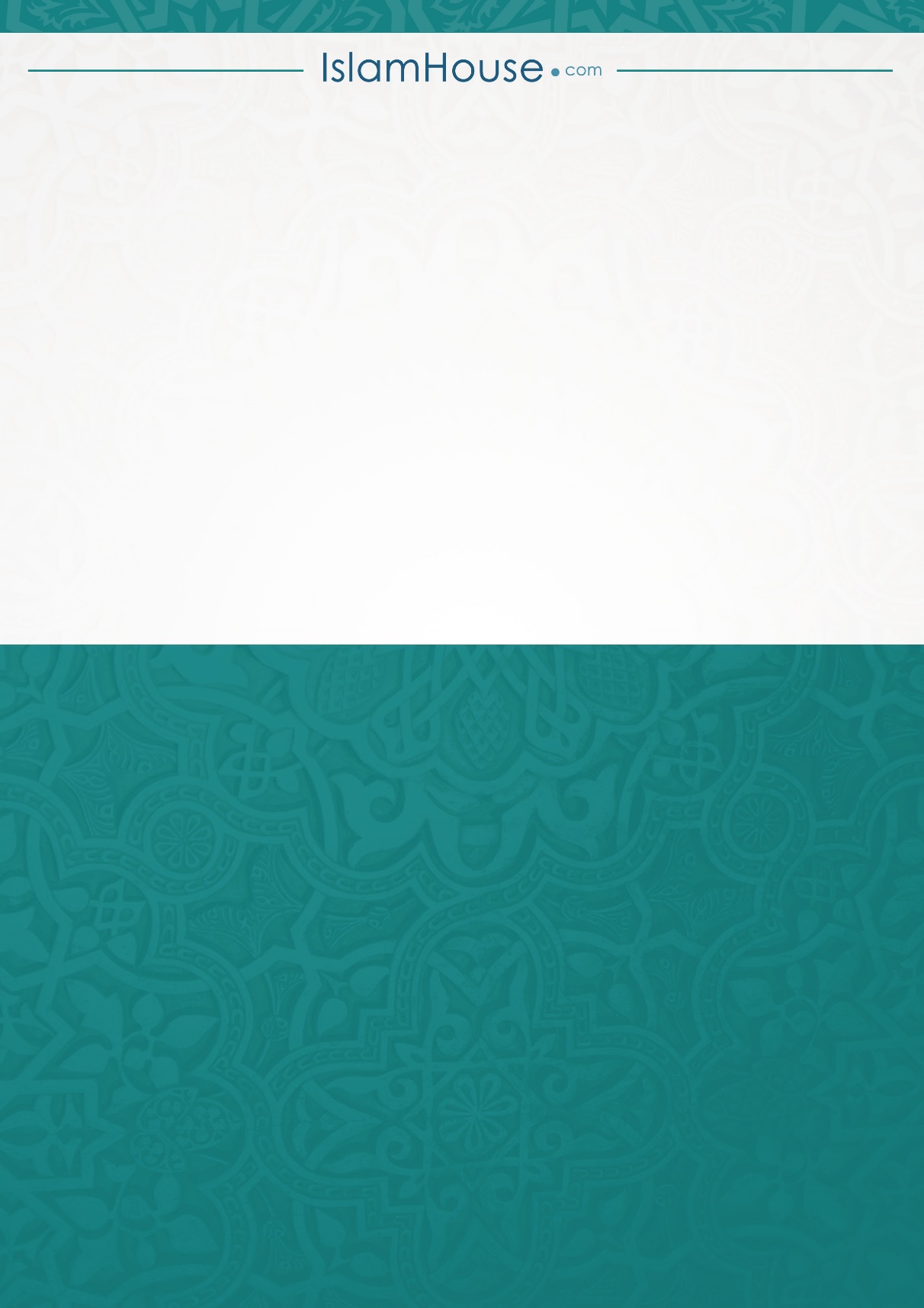 